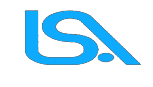 SCHEDA PRESENTAZIONE PROGETTO PTOFa.s. 20___/ 20_____Data	Firma docente referente	SCHEDA FINANZIARIA PROGETTO(da compilare solo se sono previsti costi a carico dell’istituzione scolastica)DATA							          Firma docente referente		___________________________1Titolo del progetto2Referente(indicare un solo nominativo)3Tipologia del progetto.  di classe  di Istituto  in rete (indicare gli Istituti scolastici e/o gli Enti coinvolti):4Totale ore progetto  n. ore_________5Discipline coinvolte_____________________________________________________________________________________________________________________________________________________________________________________________________6Gruppo di ProgettoDocenti   interni:  N°________Esperti esterni:  N°________7   Personale coinvolto (indicare i profili di riferimento dei docenti interni e di eventuali esperti esterni)7   Personale coinvolto (indicare i profili di riferimento dei docenti interni e di eventuali esperti esterni)7   Personale coinvolto (indicare i profili di riferimento dei docenti interni e di eventuali esperti esterni)8 Personale non docente coinvolto 8 Personale non docente coinvolto 8 Personale non docente coinvolto Cognome e NomeCognome e NomeOre utilizzate per assistenza tecnica9Destinatari del ProgettoAlunni:             Classe/i_____ N° alunni______                  Classe/i _____ N° alunni______                  Classe/i _____ N° alunni______                  Classe/i _____ N° alunni______                                                           MAX totale alunni partecipanti_____ Insegnanti N°__________  Genitori   N°__________10Tempi di realizzazione del progettomensilequadrimestraleannualeMese di avvio_______________________________Mese di conclusione__________________________	                                            11Finalità (fine formativo/educativo)____________  ________________________12Obiettivi13Contenuti del Progetto (tematiche specifiche, argomenti etc14Tipologia del progettoRelativamente ai contenuti il progetto può classificarsi come: 
 approfondimento del curricolo                    integrativo del curricolo             extracurriculare15Attività16Linee Metodologiche   Modalità interattive17Modalità di documentazione del progetto (oltre la relazione finale a cura del referente)Gli strumenti possono essere:  registro delle presenze       questionario       osservazione sistematica    interviste            altro………………18Spazi da utilizzare Aula didattica                    Auditorium Laboratorio                       Palestra altro (specificare)19Interazione con il territorio NO SI (specificare)20Life Skills (Abilità di vita che vengono sviluppate/potenziate con il progetto)  La capacità di prendere decisioni  La capacità di risolvere i problemi  Lo sviluppo del pensiero critico  Lo sviluppo del pensiero creativo  La comunicazione efficace  La capacità di relazionarsi con gli altri  L’autoconsapevolezza  L’empatia  La gestione delle emozioni  La gestione dello stress  Altro21Produzione finaleIl Progetto si concluderà con un prodotto finale del seguente tipo:22 Il progetto non ha costi per l’istituzione scolastica Il progetto ha costi per l’istituzione scolastica (compilare scheda finanziaria sottostante) Il progetto non ha costi per l’istituzione scolastica Il progetto ha costi per l’istituzione scolastica (compilare scheda finanziaria sottostante)1Fonti di finanziamento2Piano delle risorse umane e materialiPiano delle risorse umane e materialia cura dei promotori del progettoRiservato all’amministrazione (aspetto contabile a cura della segreteria)PERSONALEn. …..Docenti x….. ore di docenza (€ 35,00)Totale €…….n. …..Docenti x ……ore di tutoraggio (€ 17,50)Totale €…….n. …..Docenti x ……ore di programmazione referente (€ 17,50)Totale €…….n. …..Personale esterno x …….ore Totale €…….3Beni e servizi necessariBeni e servizi necessariTOTALE PARZIALE RICHIESTA PERSONALE €Totale parzialeTOTALE PARZIALE RICHIESTA BENI e SERVIZI €Totale parzialeCOSTO TOTALE PREVISTO €COSTO TOTALE PROGETTO